Atividade 4° anoPersonal Pronous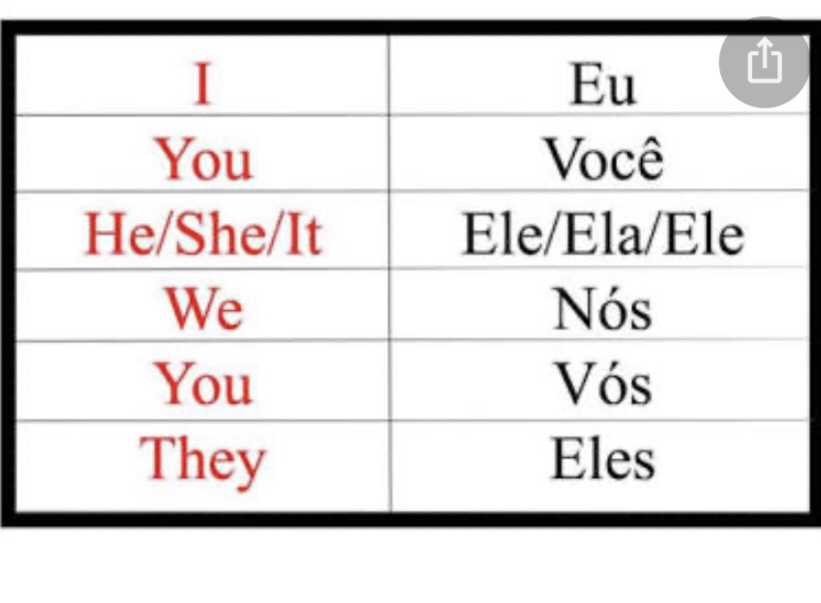 Completar com os pronomes pessoais e com o verbo to be adequado a cada pronome.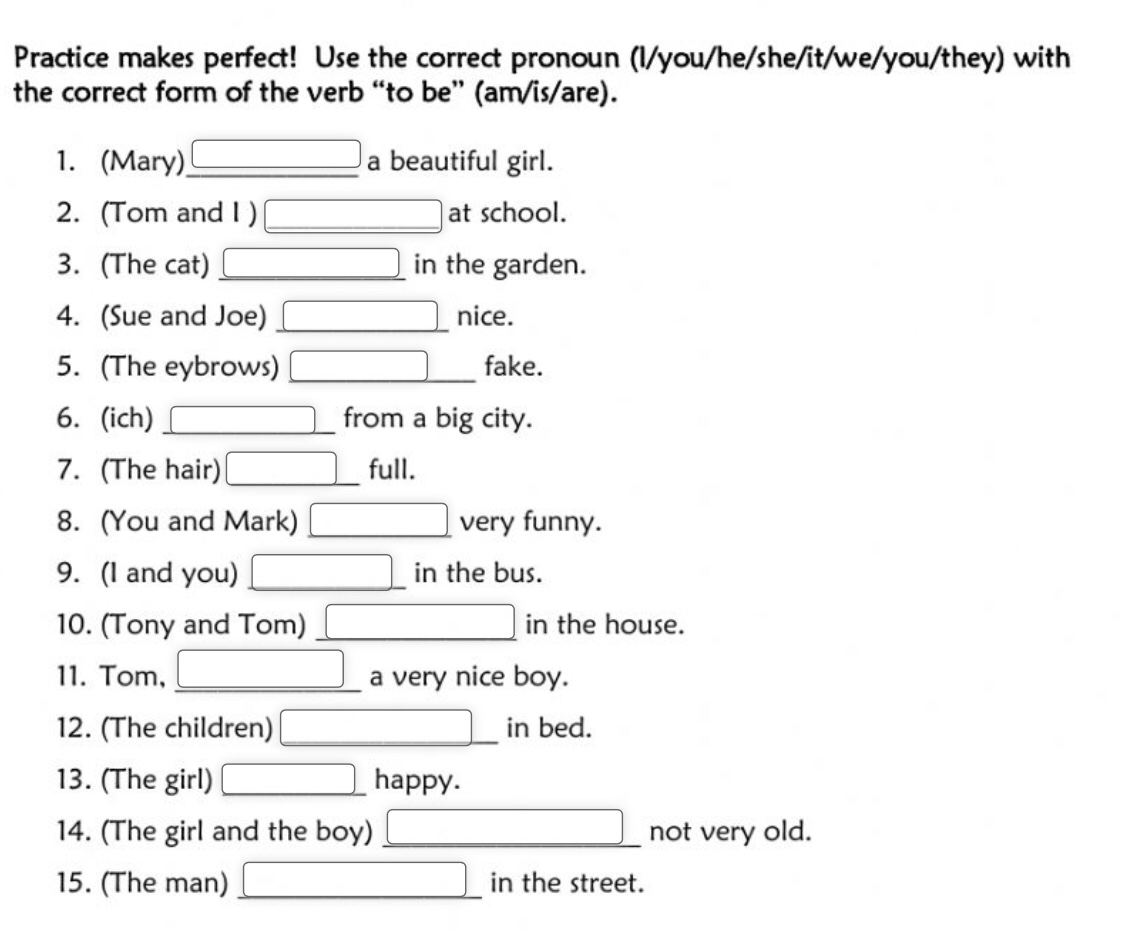 